                                                    Украина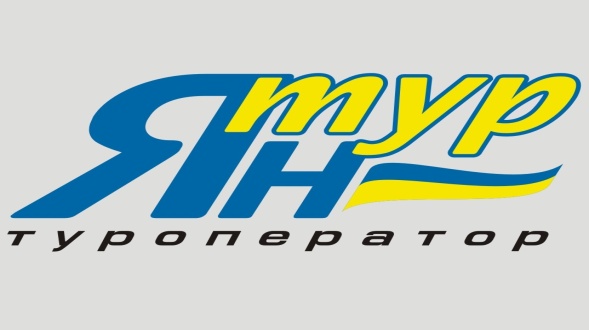                                                                г. Ровно, ул. Черновола, 50                                                               тел. 044 355 15 00                                                                info@yantour.com.ua                                                                manager@yantour.com.uaPensjonat Api 5www.zakopane-api.plПансионат Апи  - это четырехэтажное здание, окруженное прекрасным большим садом с великолепным видом на Татры. Это место для тех, кто любит отдыхать в камерной обстановке: для семей с детьми, для туристических групп, для корпоративных конференций и встреч по бизнесу. Гостям обеспечены спокойным отдыхом в теплой домашней атмосфере, с доброжелательным обслуживающим персоналом Вы сможете забыть о заботах и повседневном шуме.Расположение :  вблизи горнолыжного центра Носаль и подъемника на Каспровы Верх - Крупувки -  2.4 км;
- Подъемник Поляна Шимашкова –5,3 км;- фуникулер на Губалувку 3,5 км ;
- Подъемник Носаль –  1,2 км;
- Подъемник Каспровы Верх  – 100 м;
- А/с и ж/д вокзал –3,4  км;
- Аквапарк – 2.7 м;
- Каток – 1,5 км;
- Аэропорт Краков – 115 км; 
- Аэропорт Попрад – 70 км;
- Аэропорт Катовице (Пыжовице) – 205 км;Типы номеров                                                    SNGL                                                                   DBL/TWINTRPLПитаниеBB/HBВ номере :телевизор;ванная комната  (душевая кабина);балкон( часть комнат) ;интернет WI-Fi;Услуги, развлечениеБесплатно интернет WI-Fi; охраняемый паркинг для гостей;место для отдыха на свежем  воздухе;•      детская площадка;Адрес : ul. Pardałówka 9,34-500 Zakopane, PolskaПроживание : 27.12.2015 - 03.01.2016DBL/HB     513 евроTRPL/HB   714 евро
Проживание : 03.01.2016 - 10.01.2016DBL/HB     445 евроTRPL/HB   613 евро
В стоимость входит: 
-проживание на выбранный период; 
-питание - HB; 
-курортный сбор; 
Цены указаны в ЕВРО, включая комиссию агента за номер/период
